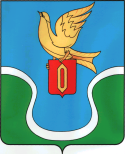                                            ГОРОДСКАЯ ДУМАМУНИЦИПАЛЬНОГО ОБРАЗОВАНИЯ        «ГОРОДСКОЕ ПОСЕЛЕНИЕ            «ГОРОД ЕРМОЛИНО»                                            КАЛУЖСКАЯ ОБЛАСТЬ                                                                                         РЕШЕНИЕ« 09 » сентября 2022 г.                                                                                                        № 48«О предварительном согласовании о принятии в муниципальную Собственность и включении в казну муниципального образования «Городское поселение «Город Ермолино» имущества»В соответствии с  Федеральным законом № 131 – ФЗ от 06.10.2003 года «Об общих принципах организации местного самоуправления в Российской Федерации», Уставом муниципального  образования «Городское поселение «Город Ермолино», рассмотрев обращение Главы администрации муниципального образования муниципального района  «Боровский район», Главы администрации муниципального образования сельское поселение «Деревня Кривское», Главы администрации муниципального образования «Городское поселение «Город Ермолино» Городская Дума муниципального образования «Городское поселение «Город Ермолино» РЕШИЛА:1. Предварительно согласовать принятие в муниципальную собственность и казну  муниципального образования «Городское поселение «Город Ермолино» тепловых сетей муниципального образования сельское поселение «Деревня Кривское».2. Настоящее Решение вступает в силу с момента его принятия.Глава МО «Городское поселение                                       «Город   Ермолино»                                                                                                  Е.А. Самокрутова                                   Отп. 7 экз.4 – в дело 1 – админ. ГП «Г. Ермолино»1 – спец по имуществу1- МО СП «Д. Кривское»